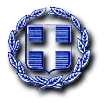 ΕΛΛΗΝΙΚΗ ΔΗΜΟΚΡΑΤΙΑΝΟΜΟΣ ΑΤΤΙΚΗΣ                                                     ΔΗΜΟΣ ΧΑΛΑΝΔΡΙΟΥΔ/νση: Οικονομικής Διαχείρισης Τμήμα: Εισπράξεων & ΠληρωμώνΑγ. Γεωργίου 30 & ΑριστείδουΤ.Κ. 15233  ΧαλάνδριΤηλ. : 2132023841 & 838Email tameio2@halandri.grΕΝΤΥΠΟ ΟΙΚΟΝΟΜΙΚΗΣ ΠΡΟΣΦΟΡΑΣ		                                  CPV: 220 00000-0 Του………..………………..……………. με έδρα ……………………………  Oδός …………………………………., Αριθ. ……. Τ.Κ. ……….. Τηλ. ………………….  Fax ………………………. Email: ………………………………..……Αφού έλαβα γνώση των όρων της Τεχνικής έκθεσης Δαπάνης για την προμήθεια με τίτλο : «Προμήθεια προεκτυπωμένων διπλότυπων είσπραξης» καθώς και των συνθηκών εκτέλεσης αυτής υποβάλλω την παρούσα προσφορά και δηλώνω ότι:- Η προσφερόμενη προμήθεια πληρεί τις προδιαγραφές της Τ.Ε.Δ.- Αποδέχομαι πλήρως και χωρίς επιφύλαξη όλα αυτά και αναλαμβάνω την εκτέλεση της προμήθειας με τις ακόλουθες τιμές επί των τιμών του Τιμολογίου μελέτης και του Προϋπολογισμού της μελέτης.70.000  προεκτυπωμένων διπλοτύπων είσπραξης .   ( 70.000  Χ 2φύλλα = 140.000 φύλλα.,  1ΤΕΜ. = 2 ΦΥΛΛΑ (1 ΦΥΛΛΟ ΠΡΩΤΟΤΥΠΟ & 1 ΦΥΛΛΟ ΑΝΤΙΓΡΑΦΟ), διαστ. 21cm X 29,07cm Α4.).  ΕΝΤΥΠΟ ΟΙΚΟΝΟΜΙΚΗΣ ΠΡΟΣΦΟΡΑΣ                                                                                                                             Χαλάνδρι,………………………….                                                                                                                                                                                                                                                                                                                             Ο ΠΡΟΣΦΕΡΩΝ          	                                                                                                                                                             Υπογραφή & σφραγίδαΑ/ΑΠΕΡΙΓΡΑΦΗ ΕΙΔΟΥΣΜΟΝΑΔΑ ΜΕΤΡΗΣΗΣΠΟΣΟΤΗΤΑΤΙΜΗ ΜΟΝΑΔΟΣΣΥΝΟΛΙΚΗ ΑΞΙΑ ΧΩΡΙΣ ΦΠΑ1ΑΡΙΘΜΗΜΕΝΑ ΔΙΠΛΟΤΥΠΑ ΕΙΣΠΡΑΞΗΣ  ( 70.000  Χ 2φύλλα = 140.000 φύλλα.,  1ΤΕΜ. = 2 ΦΥΛΛΑ (1 ΦΥΛΛΟ ΠΡΩΤΟΤΥΠΟ & 1 ΦΥΛΛΟ ΑΝΤΙΓΡΑΦΟ), διαστ. 21cm X 29,07cm Α4.).  ΤΕΜ.70.000 ΣΎΝΟΛΟ:ΣΎΝΟΛΟ:ΦΠΑ 24%ΦΠΑ 24%                                        ΣΥΝΟΛΟ:                                        ΣΥΝΟΛΟ: